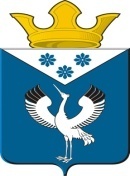 Российская ФедерацияСвердловская областьДума муниципального образования Баженовское сельское поселение3 -е заседание 4-го созываРЕШЕНИЕОт 16.11.2017г.                                                                                      № 19                               с.БаженовскоеО внесении изменений в Положение  об организации ритуальных услуг и содержания мест захоронения на территории  Баженовского сельского поселения        Рассмотрев Протест Прокуратуры Байкаловского района от 15.11.2017 №2-540в-17 на п. «е» ч.4 ст.8 Положения  об организации ритуальных услуг и содержания мест захоронения на территории  Баженовского сельского поселения, утвержденного решением Думы МО Баженовское сельское поселение от 29.02.2008 №8, противоречащий п.3.7 и п.6.6 СанПиНа 2.1.2882-11, заслушав мнение депутатов,  Дума МО Баженовское сельское поселение Р Е Ш И Л А :         1. Внести следующие изменения в Положение  об организации ритуальных услуг и содержания мест захоронения на территории  Баженовского сельского поселения, утвержденное решением Думы МО Баженовское сельское поселение от 29.02.2008 №8:Пункт «е» части 4 статьи 8 изложить в новой редакции:«е) въезд на территорию кладбища на автотранспорте, за исключением случаев, предусмотренных пп.4 п.2 ст.5 и п.3 ст.10 настоящего Положения;»         2. Опубликовать настоящее Решение в газете «Вести Баженовского сельского поселения» и разместить на официальных сайтах администрации и Думы МО Баженовское сельское поселение в сети Интернет.Председатель Думы МО   Баженовское сельское поселение                                                 Л.Г.Глухих 16.11.2017г.              